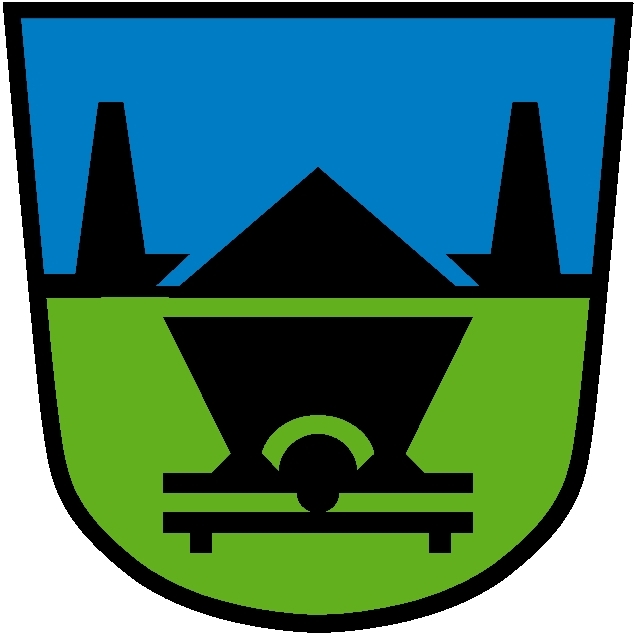 KALV2_01KALV2_01KALV2_01KALV2_01Občina TrbovljeObčina TrbovljeObčina TrbovljeObčina TrbovljeObčina TrbovljeKALV2_01KALV2_01KALV2_01KALV2_01Občina TrbovljeObčina TrbovljeObčina TrbovljeObčina TrbovljeObčina TrbovljeIzpisano: 03.11.2022 07:22:35Izpisano: 03.11.2022 07:22:35Izpisano: 03.11.2022 07:22:35Izpisano: 03.11.2022 07:22:35Občinska volilna komisijaObčinska volilna komisijaObčinska volilna komisijaObčinska volilna komisijaObčinska volilna komisijaObčinska volilna komisijaObčinska volilna komisijaObčinska volilna komisijaObčinska volilna komisijaObčinska volilna komisijaStran: 1 od 3Stran: 1 od 3Stran: 1 od 3Stran: 1 od 3Stran: 1 od 3Stran: 1 od 3Stran: 1 od 3Stran: 1 od 3Številka: Številka: Številka: Številka: Datum: 03.11.2022Datum: 03.11.2022Datum: 03.11.2022Datum: 03.11.2022Volitve v svet krajevne skupnostiVolitve v svet krajevne skupnostiVolitve v svet krajevne skupnostiVolitve v svet krajevne skupnostiVolitve v svet krajevne skupnostiVolitve v svet krajevne skupnostiVolitve v svet krajevne skupnostiVOLILNA ENOTA 01VOLILNA ENOTA 01VOLILNA ENOTA 01VOLILNA ENOTA 01VOLILNA ENOTA 01Trbovlje - ČečeTrbovlje - ČečeTrbovlje - ČečeTrbovlje - ČečeTrbovlje - ČečeTrbovlje - ČečeTrbovlje - ČečeVečinski sistem - 1 VEVečinski sistem - 1 VEVečinski sistem - 1 VEVečinski sistem - 1 VEVečinski sistem - 1 VEPodatki o kandidaturahPodatki o kandidaturahPodatki o kandidaturahPodatki o kandidaturahPodatki o kandidaturahPodatki o kandidaturahPodatki o kandidaturahPodatki o kandidaturahPodatki o kandidaturahPodatki o kandidaturahPodatki o kandidaturahPodatki o kandidaturahPodatki o kandidaturahPodatki o kandidaturahVrstni red: IZŽREBANIVrstni red: IZŽREBANIVrstni red: IZŽREBANIVrstni red: IZŽREBANIVrstni red: IZŽREBANIVrstni red: IZŽREBANIVrstni red: IZŽREBANIVrstni red: IZŽREBANIVrstni red: IZŽREBANIVrstni red: IZŽREBANIVrstni red: IZŽREBANIVrstni red: IZŽREBANIVrstni red: IZŽREBANIŠtevilka kandidata: 2 - 5Številka kandidata: 2 - 5Izžrebana številka kandidata: Izžrebana številka kandidata: Izžrebana številka kandidata: Izžrebana številka kandidata: Izžrebana številka kandidata: Izžrebana številka kandidata: Izžrebana številka kandidata: Izžrebana številka kandidata: 1Predlagatelj: Predlagatelj: FRANJO BIZJAKFRANJO BIZJAKFRANJO BIZJAKFRANJO BIZJAKFRANJO BIZJAKFRANJO BIZJAKFRANJO BIZJAKFRANJO BIZJAKFRANJO BIZJAKKandidat: Kandidat: Anton PečnikAnton PečnikAnton PečnikAnton PečnikAnton PečnikAnton PečnikAnton PečnikAnton PečnikAnton PečnikDatum rojstva:Datum rojstva:02.02.196402.02.1964Spol:Spol:Spol:MMMNaslov:Naslov:Čeče - del 38
1420 TrbovljeČeče - del 38
1420 TrbovljeČeče - del 38
1420 TrbovljeČeče - del 38
1420 TrbovljeČeče - del 38
1420 TrbovljeČeče - del 38
1420 TrbovljeČeče - del 38
1420 TrbovljeČeče - del 38
1420 TrbovljeČeče - del 38
1420 TrbovljeČeče - del 38
1420 TrbovljeČeče - del 38
1420 TrbovljeČeče - del 38
1420 TrbovljeČeče - del 38
1420 TrbovljeČeče - del 38
1420 TrbovljeČeče - del 38
1420 TrbovljeČeče - del 38
1420 TrbovljeČeče - del 38
1420 TrbovljeČeče - del 38
1420 TrbovljeStrokovni ali znanstveni naslov:Strokovni ali znanstveni naslov:PRODAJALECPRODAJALECPRODAJALECPRODAJALECPRODAJALECPRODAJALECPRODAJALECPRODAJALECPRODAJALECDelo, ki ga opravlja:Delo, ki ga opravlja:PRODAJALECPRODAJALECPRODAJALECPRODAJALECPRODAJALECPRODAJALECPRODAJALECPRODAJALECPRODAJALECŠtevilka kandidata: 2 - 4Številka kandidata: 2 - 4Izžrebana številka kandidata: Izžrebana številka kandidata: Izžrebana številka kandidata: Izžrebana številka kandidata: Izžrebana številka kandidata: Izžrebana številka kandidata: Izžrebana številka kandidata: Izžrebana številka kandidata: 2Predlagatelj: Predlagatelj: FRANJO BIZJAKFRANJO BIZJAKFRANJO BIZJAKFRANJO BIZJAKFRANJO BIZJAKFRANJO BIZJAKFRANJO BIZJAKFRANJO BIZJAKFRANJO BIZJAKKandidat: Kandidat: Irena KraljIrena KraljIrena KraljIrena KraljIrena KraljIrena KraljIrena KraljIrena KraljIrena KraljDatum rojstva:Datum rojstva:30.03.197230.03.1972Spol:Spol:Spol:ŽŽŽNaslov:Naslov:Ostenk 31
1420 TrbovljeOstenk 31
1420 TrbovljeOstenk 31
1420 TrbovljeOstenk 31
1420 TrbovljeOstenk 31
1420 TrbovljeOstenk 31
1420 TrbovljeOstenk 31
1420 TrbovljeOstenk 31
1420 TrbovljeOstenk 31
1420 TrbovljeOstenk 31
1420 TrbovljeOstenk 31
1420 TrbovljeOstenk 31
1420 TrbovljeOstenk 31
1420 TrbovljeOstenk 31
1420 TrbovljeOstenk 31
1420 TrbovljeOstenk 31
1420 TrbovljeOstenk 31
1420 TrbovljeOstenk 31
1420 TrbovljeStrokovni ali znanstveni naslov:Strokovni ali znanstveni naslov:DIPL, EKONOMISTKADIPL, EKONOMISTKADIPL, EKONOMISTKADIPL, EKONOMISTKADIPL, EKONOMISTKADIPL, EKONOMISTKADIPL, EKONOMISTKADIPL, EKONOMISTKADIPL, EKONOMISTKADelo, ki ga opravlja:Delo, ki ga opravlja:FINANČNIKFINANČNIKFINANČNIKFINANČNIKFINANČNIKFINANČNIKFINANČNIKFINANČNIKFINANČNIKŠtevilka kandidata: 2 - 6Številka kandidata: 2 - 6Izžrebana številka kandidata: Izžrebana številka kandidata: Izžrebana številka kandidata: Izžrebana številka kandidata: Izžrebana številka kandidata: Izžrebana številka kandidata: Izžrebana številka kandidata: Izžrebana številka kandidata: 3Predlagatelj: Predlagatelj: FRANJO BIZJAKFRANJO BIZJAKFRANJO BIZJAKFRANJO BIZJAKFRANJO BIZJAKFRANJO BIZJAKFRANJO BIZJAKFRANJO BIZJAKFRANJO BIZJAKKandidat: Kandidat: Danica KozjekDanica KozjekDanica KozjekDanica KozjekDanica KozjekDanica KozjekDanica KozjekDanica KozjekDanica KozjekDatum rojstva:Datum rojstva:01.01.196601.01.1966Spol:Spol:Spol:ŽŽŽNaslov:Naslov:Čeče - del 10A
1420 TrbovljeČeče - del 10A
1420 TrbovljeČeče - del 10A
1420 TrbovljeČeče - del 10A
1420 TrbovljeČeče - del 10A
1420 TrbovljeČeče - del 10A
1420 TrbovljeČeče - del 10A
1420 TrbovljeČeče - del 10A
1420 TrbovljeČeče - del 10A
1420 TrbovljeČeče - del 10A
1420 TrbovljeČeče - del 10A
1420 TrbovljeČeče - del 10A
1420 TrbovljeČeče - del 10A
1420 TrbovljeČeče - del 10A
1420 TrbovljeČeče - del 10A
1420 TrbovljeČeče - del 10A
1420 TrbovljeČeče - del 10A
1420 TrbovljeČeče - del 10A
1420 TrbovljeStrokovni ali znanstveni naslov:Strokovni ali znanstveni naslov:UNIVERZ. DIPL. EKONOMISTKAUNIVERZ. DIPL. EKONOMISTKAUNIVERZ. DIPL. EKONOMISTKAUNIVERZ. DIPL. EKONOMISTKAUNIVERZ. DIPL. EKONOMISTKAUNIVERZ. DIPL. EKONOMISTKAUNIVERZ. DIPL. EKONOMISTKAUNIVERZ. DIPL. EKONOMISTKAUNIVERZ. DIPL. EKONOMISTKADelo, ki ga opravlja:Delo, ki ga opravlja:KOMERCIALISTKOMERCIALISTKOMERCIALISTKOMERCIALISTKOMERCIALISTKOMERCIALISTKOMERCIALISTKOMERCIALISTKOMERCIALISTObčinska volilna komisija Občine Trbovlje, Mestni trg 4, Trbovlje, 1420 TrbovljeObčinska volilna komisija Občine Trbovlje, Mestni trg 4, Trbovlje, 1420 TrbovljeObčinska volilna komisija Občine Trbovlje, Mestni trg 4, Trbovlje, 1420 TrbovljeObčinska volilna komisija Občine Trbovlje, Mestni trg 4, Trbovlje, 1420 TrbovljeObčinska volilna komisija Občine Trbovlje, Mestni trg 4, Trbovlje, 1420 TrbovljeObčinska volilna komisija Občine Trbovlje, Mestni trg 4, Trbovlje, 1420 TrbovljeObčinska volilna komisija Občine Trbovlje, Mestni trg 4, Trbovlje, 1420 TrbovljeObčinska volilna komisija Občine Trbovlje, Mestni trg 4, Trbovlje, 1420 TrbovljeObčinska volilna komisija Občine Trbovlje, Mestni trg 4, Trbovlje, 1420 TrbovljeObčinska volilna komisija Občine Trbovlje, Mestni trg 4, Trbovlje, 1420 TrbovljeObčinska volilna komisija Občine Trbovlje, Mestni trg 4, Trbovlje, 1420 TrbovljeObčinska volilna komisija Občine Trbovlje, Mestni trg 4, Trbovlje, 1420 Trbovljee-mail: obcina.trbovlje@trbovlje.sie-mail: obcina.trbovlje@trbovlje.sie-mail: obcina.trbovlje@trbovlje.sie-mail: obcina.trbovlje@trbovlje.sie-mail: obcina.trbovlje@trbovlje.sie-mail: obcina.trbovlje@trbovlje.sie-mail: obcina.trbovlje@trbovlje.sie-mail: obcina.trbovlje@trbovlje.sie-mail: obcina.trbovlje@trbovlje.sie-mail: obcina.trbovlje@trbovlje.sie-mail: obcina.trbovlje@trbovlje.sie-mail: obcina.trbovlje@trbovlje.si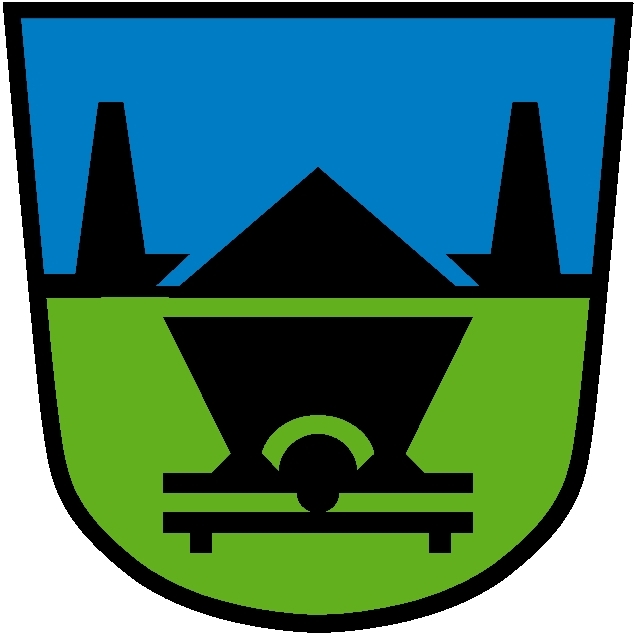 KALV2_01KALV2_01KALV2_01Občina TrbovljeObčina TrbovljeObčina TrbovljeObčina TrbovljeKALV2_01KALV2_01KALV2_01Občina TrbovljeObčina TrbovljeObčina TrbovljeObčina TrbovljeIzpisano: 03.11.2022 07:22:35Izpisano: 03.11.2022 07:22:35Izpisano: 03.11.2022 07:22:35Občinska volilna komisijaObčinska volilna komisijaObčinska volilna komisijaObčinska volilna komisijaObčinska volilna komisijaObčinska volilna komisijaObčinska volilna komisijaObčinska volilna komisijaStran: 2 od 3Stran: 2 od 3Stran: 2 od 3Stran: 2 od 3Stran: 2 od 3Stran: 2 od 3Številka kandidata: 5 - 1Številka kandidata: 5 - 1Izžrebana številka kandidata: Izžrebana številka kandidata: Izžrebana številka kandidata: Izžrebana številka kandidata: Izžrebana številka kandidata: Izžrebana številka kandidata: 4Predlagatelj: Predlagatelj: Lista Jasne Gabrič za TrbovljeLista Jasne Gabrič za TrbovljeLista Jasne Gabrič za TrbovljeLista Jasne Gabrič za TrbovljeLista Jasne Gabrič za TrbovljeLista Jasne Gabrič za TrbovljeLista Jasne Gabrič za TrbovljeKandidat: Kandidat: Frida FelicijanFrida FelicijanFrida FelicijanFrida FelicijanFrida FelicijanFrida FelicijanFrida FelicijanDatum rojstva:Datum rojstva:05.01.1969Spol:Spol:ŽŽŽNaslov:Naslov:Ojstro 29
1420 TrbovljeOjstro 29
1420 TrbovljeOjstro 29
1420 TrbovljeOjstro 29
1420 TrbovljeOjstro 29
1420 TrbovljeOjstro 29
1420 TrbovljeOjstro 29
1420 TrbovljeOjstro 29
1420 TrbovljeOjstro 29
1420 TrbovljeOjstro 29
1420 TrbovljeOjstro 29
1420 TrbovljeOjstro 29
1420 TrbovljeOjstro 29
1420 TrbovljeOjstro 29
1420 TrbovljeStrokovni ali znanstveni naslov:Strokovni ali znanstveni naslov:EKONOMSKI TEHNIKEKONOMSKI TEHNIKEKONOMSKI TEHNIKEKONOMSKI TEHNIKEKONOMSKI TEHNIKEKONOMSKI TEHNIKEKONOMSKI TEHNIKDelo, ki ga opravlja:Delo, ki ga opravlja:SKLADIŠČNIKSKLADIŠČNIKSKLADIŠČNIKSKLADIŠČNIKSKLADIŠČNIKSKLADIŠČNIKSKLADIŠČNIKŠtevilka kandidata: 4 - 2Številka kandidata: 4 - 2Izžrebana številka kandidata: Izžrebana številka kandidata: Izžrebana številka kandidata: Izžrebana številka kandidata: Izžrebana številka kandidata: Izžrebana številka kandidata: 5Predlagatelj: Predlagatelj: SLOVENSKA DEMOKRATSKA STRANKASLOVENSKA DEMOKRATSKA STRANKASLOVENSKA DEMOKRATSKA STRANKASLOVENSKA DEMOKRATSKA STRANKASLOVENSKA DEMOKRATSKA STRANKASLOVENSKA DEMOKRATSKA STRANKASLOVENSKA DEMOKRATSKA STRANKAKandidat: Kandidat: Jerica JancJerica JancJerica JancJerica JancJerica JancJerica JancJerica JancDatum rojstva:Datum rojstva:10.11.1968Spol:Spol:ŽŽŽNaslov:Naslov:Knezdol 41
1420 TrbovljeKnezdol 41
1420 TrbovljeKnezdol 41
1420 TrbovljeKnezdol 41
1420 TrbovljeKnezdol 41
1420 TrbovljeKnezdol 41
1420 TrbovljeKnezdol 41
1420 TrbovljeKnezdol 41
1420 TrbovljeKnezdol 41
1420 TrbovljeKnezdol 41
1420 TrbovljeKnezdol 41
1420 TrbovljeKnezdol 41
1420 TrbovljeKnezdol 41
1420 TrbovljeKnezdol 41
1420 TrbovljeStrokovni ali znanstveni naslov:Strokovni ali znanstveni naslov:STROKOVNISTROKOVNISTROKOVNISTROKOVNISTROKOVNISTROKOVNISTROKOVNIDelo, ki ga opravlja:Delo, ki ga opravlja:SAMOSTOJNA PODJETNICASAMOSTOJNA PODJETNICASAMOSTOJNA PODJETNICASAMOSTOJNA PODJETNICASAMOSTOJNA PODJETNICASAMOSTOJNA PODJETNICASAMOSTOJNA PODJETNICAŠtevilka kandidata: 2 - 3Številka kandidata: 2 - 3Izžrebana številka kandidata: Izžrebana številka kandidata: Izžrebana številka kandidata: Izžrebana številka kandidata: Izžrebana številka kandidata: Izžrebana številka kandidata: 6Predlagatelj: Predlagatelj: FRANJO BIZJAKFRANJO BIZJAKFRANJO BIZJAKFRANJO BIZJAKFRANJO BIZJAKFRANJO BIZJAKFRANJO BIZJAKKandidat: Kandidat: Franci ZupanFranci ZupanFranci ZupanFranci ZupanFranci ZupanFranci ZupanFranci ZupanDatum rojstva:Datum rojstva:31.03.1964Spol:Spol:MMMNaslov:Naslov:Knezdol 35
1420 TrbovljeKnezdol 35
1420 TrbovljeKnezdol 35
1420 TrbovljeKnezdol 35
1420 TrbovljeKnezdol 35
1420 TrbovljeKnezdol 35
1420 TrbovljeKnezdol 35
1420 TrbovljeKnezdol 35
1420 TrbovljeKnezdol 35
1420 TrbovljeKnezdol 35
1420 TrbovljeKnezdol 35
1420 TrbovljeKnezdol 35
1420 TrbovljeKnezdol 35
1420 TrbovljeKnezdol 35
1420 TrbovljeStrokovni ali znanstveni naslov:Strokovni ali znanstveni naslov:STROJNI KLJUČAVNIČARSTROJNI KLJUČAVNIČARSTROJNI KLJUČAVNIČARSTROJNI KLJUČAVNIČARSTROJNI KLJUČAVNIČARSTROJNI KLJUČAVNIČARSTROJNI KLJUČAVNIČARDelo, ki ga opravlja:Delo, ki ga opravlja:STROJNIKSTROJNIKSTROJNIKSTROJNIKSTROJNIKSTROJNIKSTROJNIKŠtevilka kandidata: 2 - 1Številka kandidata: 2 - 1Izžrebana številka kandidata: Izžrebana številka kandidata: Izžrebana številka kandidata: Izžrebana številka kandidata: Izžrebana številka kandidata: Izžrebana številka kandidata: 7Predlagatelj: Predlagatelj: FRANJO BIZJAKFRANJO BIZJAKFRANJO BIZJAKFRANJO BIZJAKFRANJO BIZJAKFRANJO BIZJAKFRANJO BIZJAKKandidat: Kandidat: Iris FabijanIris FabijanIris FabijanIris FabijanIris FabijanIris FabijanIris FabijanDatum rojstva:Datum rojstva:20.12.1976Spol:Spol:ŽŽŽNaslov:Naslov:Čeče - del 25A
1420 TrbovljeČeče - del 25A
1420 TrbovljeČeče - del 25A
1420 TrbovljeČeče - del 25A
1420 TrbovljeČeče - del 25A
1420 TrbovljeČeče - del 25A
1420 TrbovljeČeče - del 25A
1420 TrbovljeČeče - del 25A
1420 TrbovljeČeče - del 25A
1420 TrbovljeČeče - del 25A
1420 TrbovljeČeče - del 25A
1420 TrbovljeČeče - del 25A
1420 TrbovljeČeče - del 25A
1420 TrbovljeČeče - del 25A
1420 TrbovljeStrokovni ali znanstveni naslov:Strokovni ali znanstveni naslov:NOTRANJI REVIZORNOTRANJI REVIZORNOTRANJI REVIZORNOTRANJI REVIZORNOTRANJI REVIZORNOTRANJI REVIZORNOTRANJI REVIZORDelo, ki ga opravlja:Delo, ki ga opravlja:NOTRANJI REVIZOR (VODJA)NOTRANJI REVIZOR (VODJA)NOTRANJI REVIZOR (VODJA)NOTRANJI REVIZOR (VODJA)NOTRANJI REVIZOR (VODJA)NOTRANJI REVIZOR (VODJA)NOTRANJI REVIZOR (VODJA)Občinska volilna komisija Občine Trbovlje, Mestni trg 4, Trbovlje, 1420 TrbovljeObčinska volilna komisija Občine Trbovlje, Mestni trg 4, Trbovlje, 1420 TrbovljeObčinska volilna komisija Občine Trbovlje, Mestni trg 4, Trbovlje, 1420 TrbovljeObčinska volilna komisija Občine Trbovlje, Mestni trg 4, Trbovlje, 1420 TrbovljeObčinska volilna komisija Občine Trbovlje, Mestni trg 4, Trbovlje, 1420 TrbovljeObčinska volilna komisija Občine Trbovlje, Mestni trg 4, Trbovlje, 1420 TrbovljeObčinska volilna komisija Občine Trbovlje, Mestni trg 4, Trbovlje, 1420 TrbovljeObčinska volilna komisija Občine Trbovlje, Mestni trg 4, Trbovlje, 1420 TrbovljeObčinska volilna komisija Občine Trbovlje, Mestni trg 4, Trbovlje, 1420 TrbovljeObčinska volilna komisija Občine Trbovlje, Mestni trg 4, Trbovlje, 1420 Trbovljee-mail: obcina.trbovlje@trbovlje.sie-mail: obcina.trbovlje@trbovlje.sie-mail: obcina.trbovlje@trbovlje.sie-mail: obcina.trbovlje@trbovlje.sie-mail: obcina.trbovlje@trbovlje.sie-mail: obcina.trbovlje@trbovlje.sie-mail: obcina.trbovlje@trbovlje.sie-mail: obcina.trbovlje@trbovlje.sie-mail: obcina.trbovlje@trbovlje.sie-mail: obcina.trbovlje@trbovlje.si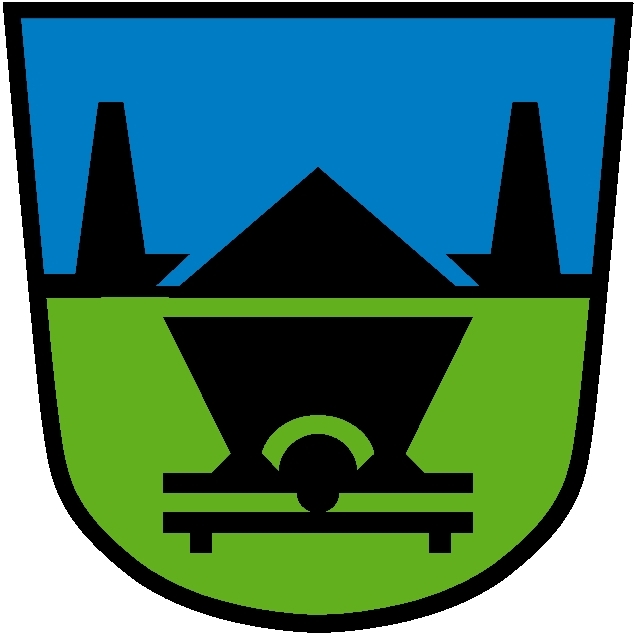 KALV2_01KALV2_01KALV2_01Občina TrbovljeObčina TrbovljeObčina TrbovljeObčina TrbovljeKALV2_01KALV2_01KALV2_01Občina TrbovljeObčina TrbovljeObčina TrbovljeObčina TrbovljeIzpisano: 03.11.2022 07:22:35Izpisano: 03.11.2022 07:22:35Izpisano: 03.11.2022 07:22:35Občinska volilna komisijaObčinska volilna komisijaObčinska volilna komisijaObčinska volilna komisijaObčinska volilna komisijaObčinska volilna komisijaObčinska volilna komisijaObčinska volilna komisijaStran: 3 od 3Stran: 3 od 3Stran: 3 od 3Stran: 3 od 3Stran: 3 od 3Stran: 3 od 3Številka kandidata: 1 - 1Številka kandidata: 1 - 1Izžrebana številka kandidata: Izžrebana številka kandidata: Izžrebana številka kandidata: Izžrebana številka kandidata: Izžrebana številka kandidata: Izžrebana številka kandidata: 8Predlagatelj: Predlagatelj: IRIS FABJANIRIS FABJANIRIS FABJANIRIS FABJANIRIS FABJANIRIS FABJANIRIS FABJANKandidat: Kandidat: Franjo BizjakFranjo BizjakFranjo BizjakFranjo BizjakFranjo BizjakFranjo BizjakFranjo BizjakDatum rojstva:Datum rojstva:13.05.1956Spol:Spol:MMMNaslov:Naslov:Čeče - del 20A
1420 TrbovljeČeče - del 20A
1420 TrbovljeČeče - del 20A
1420 TrbovljeČeče - del 20A
1420 TrbovljeČeče - del 20A
1420 TrbovljeČeče - del 20A
1420 TrbovljeČeče - del 20A
1420 TrbovljeČeče - del 20A
1420 TrbovljeČeče - del 20A
1420 TrbovljeČeče - del 20A
1420 TrbovljeČeče - del 20A
1420 TrbovljeČeče - del 20A
1420 TrbovljeČeče - del 20A
1420 TrbovljeČeče - del 20A
1420 TrbovljeStrokovni ali znanstveni naslov:Strokovni ali znanstveni naslov:SOCIALNI DELAVECSOCIALNI DELAVECSOCIALNI DELAVECSOCIALNI DELAVECSOCIALNI DELAVECSOCIALNI DELAVECSOCIALNI DELAVECDelo, ki ga opravlja:Delo, ki ga opravlja:UPOKOJENECUPOKOJENECUPOKOJENECUPOKOJENECUPOKOJENECUPOKOJENECUPOKOJENECŠtevilka kandidata: 2 - 2Številka kandidata: 2 - 2Izžrebana številka kandidata: Izžrebana številka kandidata: Izžrebana številka kandidata: Izžrebana številka kandidata: Izžrebana številka kandidata: Izžrebana številka kandidata: 9Predlagatelj: Predlagatelj: FRANJO BIZJAKFRANJO BIZJAKFRANJO BIZJAKFRANJO BIZJAKFRANJO BIZJAKFRANJO BIZJAKFRANJO BIZJAKKandidat: Kandidat: Tejč (Matej) KuharTejč (Matej) KuharTejč (Matej) KuharTejč (Matej) KuharTejč (Matej) KuharTejč (Matej) KuharTejč (Matej) KuharDatum rojstva:Datum rojstva:21.09.1974Spol:Spol:MMMNaslov:Naslov:Čeče - del 5B
1420 TrbovljeČeče - del 5B
1420 TrbovljeČeče - del 5B
1420 TrbovljeČeče - del 5B
1420 TrbovljeČeče - del 5B
1420 TrbovljeČeče - del 5B
1420 TrbovljeČeče - del 5B
1420 TrbovljeČeče - del 5B
1420 TrbovljeČeče - del 5B
1420 TrbovljeČeče - del 5B
1420 TrbovljeČeče - del 5B
1420 TrbovljeČeče - del 5B
1420 TrbovljeČeče - del 5B
1420 TrbovljeČeče - del 5B
1420 TrbovljeStrokovni ali znanstveni naslov:Strokovni ali znanstveni naslov:SPEC. DIPL. STROJNIŠTVASPEC. DIPL. STROJNIŠTVASPEC. DIPL. STROJNIŠTVASPEC. DIPL. STROJNIŠTVASPEC. DIPL. STROJNIŠTVASPEC. DIPL. STROJNIŠTVASPEC. DIPL. STROJNIŠTVADelo, ki ga opravlja:Delo, ki ga opravlja:DIREKTORDIREKTORDIREKTORDIREKTORDIREKTORDIREKTORDIREKTORŠtevilka kandidata: 4 - 1Številka kandidata: 4 - 1Izžrebana številka kandidata: Izžrebana številka kandidata: Izžrebana številka kandidata: Izžrebana številka kandidata: Izžrebana številka kandidata: Izžrebana številka kandidata: 10Predlagatelj: Predlagatelj: SLOVENSKA DEMOKRATSKA STRANKASLOVENSKA DEMOKRATSKA STRANKASLOVENSKA DEMOKRATSKA STRANKASLOVENSKA DEMOKRATSKA STRANKASLOVENSKA DEMOKRATSKA STRANKASLOVENSKA DEMOKRATSKA STRANKASLOVENSKA DEMOKRATSKA STRANKAKandidat: Kandidat: Domen JancDomen JancDomen JancDomen JancDomen JancDomen JancDomen JancDatum rojstva:Datum rojstva:24.09.1992Spol:Spol:MMMNaslov:Naslov:Knezdol 41
1420 TrbovljeKnezdol 41
1420 TrbovljeKnezdol 41
1420 TrbovljeKnezdol 41
1420 TrbovljeKnezdol 41
1420 TrbovljeKnezdol 41
1420 TrbovljeKnezdol 41
1420 TrbovljeKnezdol 41
1420 TrbovljeKnezdol 41
1420 TrbovljeKnezdol 41
1420 TrbovljeKnezdol 41
1420 TrbovljeKnezdol 41
1420 TrbovljeKnezdol 41
1420 TrbovljeKnezdol 41
1420 TrbovljeStrokovni ali znanstveni naslov:Strokovni ali znanstveni naslov:STROKOVNISTROKOVNISTROKOVNISTROKOVNISTROKOVNISTROKOVNISTROKOVNIDelo, ki ga opravlja:Delo, ki ga opravlja:VODJA RAZVOJA IN TEHNOLOGIJEVODJA RAZVOJA IN TEHNOLOGIJEVODJA RAZVOJA IN TEHNOLOGIJEVODJA RAZVOJA IN TEHNOLOGIJEVODJA RAZVOJA IN TEHNOLOGIJEVODJA RAZVOJA IN TEHNOLOGIJEVODJA RAZVOJA IN TEHNOLOGIJEŠtevilka kandidata: 3 - 1Številka kandidata: 3 - 1Izžrebana številka kandidata: Izžrebana številka kandidata: Izžrebana številka kandidata: Izžrebana številka kandidata: Izžrebana številka kandidata: Izžrebana številka kandidata: 11Predlagatelj: Predlagatelj: NOVA SLOVENIJA - KRŠČANSKI DEMOKRATINOVA SLOVENIJA - KRŠČANSKI DEMOKRATINOVA SLOVENIJA - KRŠČANSKI DEMOKRATINOVA SLOVENIJA - KRŠČANSKI DEMOKRATINOVA SLOVENIJA - KRŠČANSKI DEMOKRATINOVA SLOVENIJA - KRŠČANSKI DEMOKRATINOVA SLOVENIJA - KRŠČANSKI DEMOKRATIKandidat: Kandidat: Katarina Jager VasleKatarina Jager VasleKatarina Jager VasleKatarina Jager VasleKatarina Jager VasleKatarina Jager VasleKatarina Jager VasleDatum rojstva:Datum rojstva:30.07.1976Spol:Spol:ŽŽŽNaslov:Naslov:Čeče - del 1A
1420 TrbovljeČeče - del 1A
1420 TrbovljeČeče - del 1A
1420 TrbovljeČeče - del 1A
1420 TrbovljeČeče - del 1A
1420 TrbovljeČeče - del 1A
1420 TrbovljeČeče - del 1A
1420 TrbovljeČeče - del 1A
1420 TrbovljeČeče - del 1A
1420 TrbovljeČeče - del 1A
1420 TrbovljeČeče - del 1A
1420 TrbovljeČeče - del 1A
1420 TrbovljeČeče - del 1A
1420 TrbovljeČeče - del 1A
1420 TrbovljeStrokovni ali znanstveni naslov:Strokovni ali znanstveni naslov:UNIV. DIPL. ZGODOVINARUNIV. DIPL. ZGODOVINARUNIV. DIPL. ZGODOVINARUNIV. DIPL. ZGODOVINARUNIV. DIPL. ZGODOVINARUNIV. DIPL. ZGODOVINARUNIV. DIPL. ZGODOVINARDelo, ki ga opravlja:Delo, ki ga opravlja:ZAVAROVALNI ZASTOPNIKZAVAROVALNI ZASTOPNIKZAVAROVALNI ZASTOPNIKZAVAROVALNI ZASTOPNIKZAVAROVALNI ZASTOPNIKZAVAROVALNI ZASTOPNIKZAVAROVALNI ZASTOPNIKObčinska volilna komisija Občine Trbovlje, Mestni trg 4, Trbovlje, 1420 TrbovljeObčinska volilna komisija Občine Trbovlje, Mestni trg 4, Trbovlje, 1420 TrbovljeObčinska volilna komisija Občine Trbovlje, Mestni trg 4, Trbovlje, 1420 TrbovljeObčinska volilna komisija Občine Trbovlje, Mestni trg 4, Trbovlje, 1420 TrbovljeObčinska volilna komisija Občine Trbovlje, Mestni trg 4, Trbovlje, 1420 TrbovljeObčinska volilna komisija Občine Trbovlje, Mestni trg 4, Trbovlje, 1420 TrbovljeObčinska volilna komisija Občine Trbovlje, Mestni trg 4, Trbovlje, 1420 TrbovljeObčinska volilna komisija Občine Trbovlje, Mestni trg 4, Trbovlje, 1420 TrbovljeObčinska volilna komisija Občine Trbovlje, Mestni trg 4, Trbovlje, 1420 TrbovljeObčinska volilna komisija Občine Trbovlje, Mestni trg 4, Trbovlje, 1420 Trbovljee-mail: obcina.trbovlje@trbovlje.sie-mail: obcina.trbovlje@trbovlje.sie-mail: obcina.trbovlje@trbovlje.sie-mail: obcina.trbovlje@trbovlje.sie-mail: obcina.trbovlje@trbovlje.sie-mail: obcina.trbovlje@trbovlje.sie-mail: obcina.trbovlje@trbovlje.sie-mail: obcina.trbovlje@trbovlje.sie-mail: obcina.trbovlje@trbovlje.sie-mail: obcina.trbovlje@trbovlje.si